บทที่ 1บทนำหลักการและเหตุผล	ศูนย์อาเซียนศึกษา มหาวิทยาลัยมหาจุฬาลงกรณราชวิทยาลัย มีหลักการและความจำเป็นในการบริหารความเสี่ยงมาจากพระราชกฤษฎีกา ว่าด้วยหลักเกณฑ์และวิธีการบริหารกิจการบ้านเมืองที่ดี พ.ศ.2546 ในหมวดที่ 3 มาตรา 9 (1) กำหนดให้ส่วนราชการต้องจัดทำแผนปฏิบัติราชการไว้เป็นการล่วงหน้า ในปีงบประมาณ พ.ศ.2552 ตามแผนของมหาวิทยาลัย ในมิติที่ 4 ด้านการพัฒนาองค์กร ตัวชี้วัดที่ 12 การพัฒนาคุณภาพการบริหารจัดการภาครัฐ (PMQA) ในหมวด 2 การวางแผนเชิงยุทธศาสตร์ (SP 7) ได้กำหนดให้การบริหารความเสี่ยงเป็นตัวชี้วัดที่มหาวิทยาลัยต้องดำเนินการ	การบริหารความเสี่ยงเป็นเครื่องมือทางกลยุทธ์ที่สำคัญตามหลักการกำกับดูแลกิจการที่ดีโดยจะช่วยให้การบริหารงานและการตัดสินใจด้านต่างๆเช่นการวางแผนการกำหนดกลยุทธ์การติดตามควบคุมและวัดผลการปฏิบัติงานตลอดจนการใช้ทรัพยากรต่างๆอย่างเหมาะสมและมีประสิทธิภาพมากขึ้นลดการสูญเสียและโอกาสที่ทำให้เกิดความเสียหายแก่องค์กรภายใต้สภาวะการดำเนินงานของทุกๆองค์กรล้วนแต่มีความเสี่ยงซึ่งก็คือความไม่แน่นอนที่จะส่งผลกระทบต่อการดำเนินงานหรือเป้าหมายขององค์กรจึงจำเป็นต้องมีการจัดการความเสี่ยงเหล่านั้นอย่างเป็นระบบโดยการระบุความเสี่ยงว่ามีปัจจัยเสี่ยงใดบ้างที่กระทบต่อการดำเนินงานหรือเป้าหมายขององค์กรวิเคราะห์ความเสี่ยงจากโอกาสและผลกระทบที่เกิดขึ้นจัดลำดับความสำคัญของปัจจัยเสี่ยงแล้วกำหนดแนวทางในการจัดการความเสี่ยงโดยต้องคำนึงความคุ้มค่าในการจัดการความเสี่ยงอย่างเหมาะสมวัตถุประสงค์ของแผนบริหารความเสี่ยง	1. เพื่อให้ฝ่ายบริหารฝ่ายปฏิบัติการเข้าใจหลักการและกระบวนการบริหารความเสี่ยงของศูนย์อาเซียนศึกษา	2. เพื่อให้ผู้ปฏิบัติงานได้รับทราบขั้นตอนและกระบวนการในการวางแผนบริหารความเสี่ยง	3. เพื่อให้มีการปฏิบัติตามกระบวนการบริหารความเสี่ยงอย่างเป็นระบบและต่อเนื่อง	4. เพื่อใช้เป็นเครื่องมือในการบริหารความเสี่ยงในหน่วยงานทุกระดับ	5. เพื่อเชื่อมโยงการบริหารความเสี่ยงกับแผนยุทธศาสตร์และกลยุทธ์	6. เพื่อลดโอกาสและผลกระทบของความเสี่ยงที่จะเกิดขึ้นกับเป้าหมาย	1. ผู้บริหารและบุคลากรมีความรู้ความเข้าใจเรื่องการบริหารความเสี่ยงเพื่อนำไปใช้ในการดำเนินงานตามยุทธศาสตร์และแผนปฏิบัติการประจำปีให้บรรลุตามวัตถุประสงค์และเป้าหมายที่กำหนดไว้	2. ผู้บริหารและบุคลากรสามารถระบุความเสี่ยงวิเคราะห์ความเสี่ยงประเมินความเสี่ยงและจัดการความเสี่ยงให้อยู่ในระดับที่ยอมรับได้	3. สามารถนำแผนบริหารความเสี่ยงไปใช้ในการบริหารงานที่รับผิดชอบ	4. การบริหารความเสี่ยงได้รับการปลูกฝังให้เป็นวัฒนธรรมขององค์กรประโยชน์ของการบริหารความเสี่ยง	การดำเนินการบริหารความเสี่ยงจะช่วยผู้บริหารมีข้อมูลที่ใช้ในการตัดสินใจได้ดียิ่งขึ้นและทำให้องค์กรสามารถจัดการกับปัญหาอุปสรรคและอยู่รอดได้ในสถานการณ์ที่ไม่คาดคิดหรือสถานการณ์ที่อาจทำให้องค์กรเกิดความเสียหาย	ประโยชน์ที่คาดหวังว่าจะได้รับจากการดำเนินการบริหารความเสี่ยงมีดังนี้		1. เป็นส่วนหนึ่งของหลักการบริหารกิจการบ้านเมืองที่ดี		2. สร้างฐานข้อมูลความรู้ที่มีประโยชน์ต่อการบริหารและการปฏิบัติงานในองค์กร		3. ช่วยสะท้อนให้เห็นภาพรวมของความเสี่ยงต่างๆที่สำคัญได้ทั้งหมด		4. เป็นเครื่องมือที่สำคัญในการบริหารงาน		5. ช่วยให้การพัฒนาองค์กรเป็นไปในทิศทางเดียวกัน		6. ช่วยให้การพัฒนาการบริหารและจัดสรรทรัพยากรเป็นไปอย่างมีประสิทธิภาพและประสิทธิผลความหมายและคำจำกัดความของการบริหารความเสี่ยง	1. ความเสี่ยง (Risk) 	หมายถึงโอกาสที่จะเกิดความผิดพลาด ความเสียหาย การรั่วไหล ความสูญเปล่า หรือเหตุการณ์ที่ไม่พึงประสงค์ ซึ่งอาจเกิดขึ้นในอนาคต และมีผลกระทบ หรือทำให้การดำเนินงานไม่ประสบความสำเร็จตามวัตถุประสงค์และเป้าหมายขององค์กร ทั้งในด้านยุทธศาสตร์  การปฏิบัติงาน การเงิน และการบริหาร ซึ่งอาจเป็นผลกระทบทางบวกด้วยก็ได้ โดยวัดจากผลกระทบ (Impact) ที่ได้รับ และโอกาสที่จะเกิด (Likelihood) ของเหตุการณ์ โดยทั่วไปความเสี่ยงจำแนกได้เป็น 4 ลักษณะ  ดังนี้		๑. Strategic Risk – ความเสี่ยงที่เกี่ยวข้องในระดับยุทธศาสตร์  		๒. Operational Risk – ความเสี่ยงที่เกี่ยวข้องในระดับปฏิบัติการ  		๓. Financial Risk – ความเสี่ยงที่เกี่ยวข้องกับด้านการเงิน  		๔. Hazard Risk – ความเสี่ยงที่เกี่ยวข้องในด้านความปลอดภัย จากอันตรายต่อชีวิตและทรัพย์สิน	2. ปัจจัยเสี่ยง(Risk Factor)  	หมายถึง ต้นเหตุ หรือสาเหตุที่มาของความเสี่ยงที่จะทำให้ไม่บรรลุวัตถุประสงค์ที่กำหนดไว้ โดยต้องระบุได้ด้วยว่าเหตุการณ์นั้นจะเกิดที่ไหน เมื่อใด และเกิดขึ้นได้อย่างไร และทำไม  ทั้งนี้สาเหตุของความเสี่ยงที่ระบุควรเป็นสาเหตุที่แท้จริง เพื่อจะได้วิเคราะห์และกำหนดมาตรการลดความเสี่ยงในภายหลังได้อย่างถูกต้อง	3. การประเมินความเสี่ยง(Risk Assessment)	หมายถึง กระบวนการระบุความเสี่ยง การวิเคราะห์ความเสี่ยง และจัดลำดับความเสี่ยง โดยการประเมินจากโอกาสที่จะเกิด(Likelihood)และผลกระทบ (Impact)	โอกาสที่จะเกิด (Likelihood)หมายถึง ความถี่หรือโอกาสที่จะเกิดเหตุการณ์ความเสี่ยง	ผลกระทบ (Impact) หมายถึงขนาดความรุนแรงของความเสียหายที่จะเกิดขึ้นหากเกิดเหตุการณ์ความเสี่ยง	ระดับของความเสี่ยง (Degree of Risk)หมายถึงสถานะของความเสี่ยงที่ได้จากประเมินโอกาสและผลกระทบของแต่ละปัจจัยเสี่ยง แบ่งเป็น 4 ระดับ คือ สูงมาก สูง ปานกลาง และน้อย  	4. การบริหารความเสี่ยง(Risk Management) 	หมายถึง กระบวนการที่ใช้ในการบริหารจัดการให้โอกาสที่จะเกิดเหตุการณ์ความเสี่ยงลดลง หรือผลกระทบของความเสียหายจากเหตุการณ์ความเสี่ยงลดลงอยู่ในระดับที่องค์กรยอมรับได้  ซึ่งการจัดการความเสี่ยงมีหลายวิธี  ดังนี้	๑. การยอมรับความเสี่ยง(Risk Acceptance) เป็นการยอมรับความเสี่ยงที่เกิดขึ้น เนื่องจากไม่คุ้มค่าในการจัดการควบคุมหรือป้องกันความเสี่ยง   	๒. การลด/การควบคุมความเสี่ยง(Risk Reduction)เป็นการปรับปรุงระบบการทำงานหรือการออกแบบวิธีการทำงานใหม่ เพื่อลดโอกาสที่จะเกิด  หรือลดผลกระทบ ให้อยู่ในระดับที่องค์กรยอมรับได้   	๓. การกระจายความเสี่ยง หรือการโอนความเสี่ยง(Risk Sharing)เป็นการกระจายหรือถ่ายโอนความเสี่ยงให้ผู้อื่นช่วยแบ่งความรับผิดชอบไป   	๔. การหลีกเลี่ยงความเสี่ยง(Risk Avoidance)เป็นการจัดการกับความเสี่ยงที่อยู่ในระดับสูงมาก และหน่วยงานไม่อาจยอมรับได้  จึงต้องตัดสินใจยกเลิกโครงการ /กิจกรรมนั้นไป   	5. การบริหารความเสี่ยงทั่วทั้งองค์กร (Enterprise Risk Management)หมายถึง การบริหารปัจจัย และควบคุมกิจกรรม รวมทั้งกระบวนการดำเนินงานต่างๆ เพื่อลดมูลเหตุของแต่ละโอกาสที่องค์กรจะเกิดความเสียหาย ให้ระดับของความเสี่ยงและผลกระทบที่จะเกิดขึ้นในอนาคตอยู่ในระดับที่องค์กรยอมรับได้ ประเมินได้ ควบคุมได้ และตรวจสอบได้อย่างมีระบบ โดยคำนึงถึงการบรรลุเป้าหมาย ทั้งในด้านกลยุทธ์การปฏิบัติตามกฎระเบียบการเงินและชื่อเสียงเกียรติภูมิขององค์กรเป็นสำคัญ  โดยได้รับการสนับสนุนและการมีส่วนร่วมในการบริหารความเสี่ยงจากหน่วยงานทุกระดับทั่วทั้งองค์กร	6. การควบคุม(Control) 	หมายถึงนโยบาย แนวทาง หรือขั้นตอนปฏิบัติต่างๆ ซึ่งกระทำเพื่อลดความเสี่ยง  และทำให้การดำเนินการบรรลุวัตถุประสงค์  แบ่งได้  4  ประเภท  คือ	๑. การควบคุมเพื่อการป้องกัน (Preventive Control)  เป็นวิธีการควบคุมที่กำหนดขึ้นเพื่อป้องกันไม่ให้เกิดความเสี่ยงและข้อผิดพลาดตั้งแต่แรก  	๒. การควบคุมเพื่อให้ตรวจพบ (Detective Control)  เป็นวิธีการควบคุมที่กำหนดขึ้นเพื่อค้นพบข้อผิดพลาดที่เกิดขึ้นแล้ว  	๓. การควบคุมโดยการชี้แนะ(Directive Control) เป็นวิธีการควบคุมที่ส่งเสริมหรือกระตุ้นให้เกิดความสำเร็จตามวัตถุประสงค์ที่ต้องการ  	๔. การควบคุมเพื่อการแก้ไข (Corrective Control)  เป็นวิธีการควบคุมที่กำหนดขึ้นเพื่อแก้ไขข้อผิดพลาดที่เกิดขึ้นให้ถูกต้อง  หรือเพื่อหาวิธีการแก้ไขไม่ให้เกิดข้อผิดพลาดซ้ำอีกในอนาคตบทที่ 2แนวทางการบริหารความเสี่ยง๑)แนวทางการบริหารความเสี่ยงการบริหารความเสี่ยง มีหลักการและความจำเป็นในการบริหารความเสี่ยงมาจาก		1. พระราชกฤษฎีกา ว่าด้วยหลักเกณฑ์และวิธีการบริหารกิจการบ้านเมืองที่ดี พ.ศ.2546 ในหมวดที่ 3 มาตรา 9 (1) กำหนดให้ส่วนราชการต้องจัดทำแผนปฏิบัติราชการไว้เป็นการล่วงหน้า ในปีงบประมาณ พ.ศ.2552 ตามแผนของมหาวิทยาลัย ในมิติที่ 4 ด้านการพัฒนาองค์กร ตัวชี้วัดที่ 12 การพัฒนาคุณภาพการบริหารจัดการภาครัฐ (PMQA) ในหมวด 2 การวางแผนเชิงยุทธศาสตร์ (SP 7) ได้กำหนดให้การบริหารความเสี่ยงเป็นตัวชี้วัดที่มหาวิทยาลัยต้องดำเนินการ	2. ระเบียบคณะกรรมการตรวจเงินแผ่นดินว่าด้วยการกำหนดมาตรฐานการควบคุมภายใน พ.ศ.2544  ตามระเบียบฯ ข้อ 6 ที่กำหนดให้ส่วนราชการต้องมีการประเมินความเสี่ยงและปรับปรุงระบบการควบคุมภายใน แล้วรายงานสำนักงานตรวจเงินแผ่นดินอย่างน้อยปีละ 1 ครั้ง	3. การรับการประเมินตามตัวชี้วัดของ สกอ. ที่ระบุให้หน่วยงานมีระบบในการบริหารความเสี่ยง2) นโยบาย วัตถุประสงค์  และผู้รับผิดชอบการบริหารความเสี่ยง  	2.1 นโยบายการบริหารความเสี่ยง 		1.มุ่งส่งเสริมและพัฒนาองค์ความรู้ในเรื่องการบริหารความเสี่ยงให้แก่  บุคลากรทุกระดับ เพื่อให้เกิดความรู้ความเข้าใจ ตระหนักถึงความสำคัญในกระบวนการบริหารความเสี่ยง และดำเนินการปฏิบัติงานเพื่อลดความเสี่ยงอย่างเป็นระบบและอย่างต่อเนื่อง		2. ให้หัวหน้างานและบุคลากรทุกระดับ มีความรับผิดชอบและมีส่วนร่วมในการบริหารความเสี่ยงทั่วทั้งองค์กร โดยผู้บริหารระดับสูงต้องเป็นผู้มีบทบาทสำคัญในการผลักดันให้เกิดการบริหารความเสี่ยงภายในองค์กร		3. พัฒนากระบวนการบริหารความเสี่ยงอย่างต่อเนื่องเพื่อให้มั่นใจว่าการบริหารความเสี่ยงเพิ่มคุณค่าให้แก่องค์กร สอดคล้องกับเป้าหมาย พันธกิจหลักของคณะมนุษยศาสตร์ และสภาพแวดล้อมที่มีการเปลี่ยนแปลง		4. ให้การบริหารความเสี่ยงเป็นส่วนหนึ่งในการวางแผนกลยุทธ์และแผนการปฏิบัติงานภายในคณะมนุษยศาสตร์และให้การบริหารความเสี่ยงเป็นส่วนหนึ่งของการดำเนินงานตามปกติ รวมทั้งมีการประเมินผลการปฏิบัติงานและจัดการกับปัญหาอุปสรรคที่เกิดขึ้น		5. ให้มีการติดตามและประเมินผลการบริหารความเสี่ยง ทบทวนและปรับปรุงแผนการบริหารความเสี่ยงอย่างสม่ำเสมอ รวมทั้งจัดทำรายงานการติดตามประเมินผล เสนอต่อคณะกรรมการบริหารความเสี่ยง และนำเสนอต่อที่ประชุมคณะกรรมการบริหารของคณะมนุษยศาสตร์ต่อไป	2.2 วัตถุประสงค์การบริหารความเสี่ยง		1. เพื่อให้มีการกำกับดูแลตนเองที่ดี ตามแนวพระราชกฤษฎีกาว่าด้วยหลักเกณฑ์และวิธีการบริหารกิจการบ้านเมืองที่ดี พ.ศ. 2546และระเบียบคณะกรรมการตรวจเงินแผ่นดินว่าด้วยการกำหนดมาตรฐานการควบคุมภายใน พ.ศ. 2544		2. เพื่อให้มีระบบการบริหารความเสี่ยงเชิงบูรณาการที่เชื่อมโยงกับวัตถุประสงค์และเป้าหมายของคณะมนุษยศาสตร์และมหาวิทยาลัย 		3. เพื่อลดโอกาสและผลกระทบจากความเสี่ยงที่จะส่งผลให้การดำเนินงานไม่เป็นไปตามวัตถุประสงค์ เป้าหมาย และพันธกิจของคณะมนุษยศาสตร์ ให้อยู่ในระดับที่ยอมรับได้ 		4. เพื่อเป็นเครื่องมือในการพัฒนาวิทยาเขตให้มีประสิทธิภาพ ประสิทธิผล สามารถบรรลุเป้าหมายตามยุทธศาสตร์		5. เพื่อให้มีแผนในการจัดการความเสี่ยงหรือรับมือกับความเสี่ยงที่จะเกิดขึ้นในอนาคตเพื่อใช้เป็นแนวทางในการติดตาม ตรวจสอบ ประเมินผลการดำเนินงานของหน่วยงานภายใน2.3 หน้าที่และความรับผิดชอบตามโครงสร้างการบริหารความเสี่ยง 	หน้าที่และความรับผิดชอบในการบริหารความเสี่ยงของผู้เกี่ยวข้องในระดับต่างๆ มีดังนี้บทที่ 3กระบวนการบริหารความเสี่ยง	กระบวนการบริหารความเสี่ยง เป็นกระบวนการที่ใช้ในการระบุ  วิเคราะห์  ประเมิน  และจัดระดับความเสี่ยงที่มีผลกระทบต่อการบรรลุวัตถุประสงค์ของกระบวนการทำงานของหน่วยงานหรือขององค์กร  รวมทั้งการบริหาร / จัดการความเสี่ยง โดยกำหนดแนวทางการควบคุมเพื่อป้องกันหรือลดความเสี่ยงให้อยู่ในระดับที่ยอมรับได้ซึ่งกระบวนการดังกล่าวนี้จะสำเร็จได้ต้องมีการสื่อสารให้คนในองค์กรมีความรู้ความเข้าใจในเรื่องการบริหารความเสี่ยงในทิศทางเดียวกัน  ทั้งนี้ มีกระบวนการและขั้นตอนการบริหารความเสี่ยงประกอบด้วย 7 ขั้นตอน ดังนี้	ขั้นตอนที่1  การกำหนดวัตถุประสงค์ เป็นการกำหนดวัตถุประสงค์และกลยุทธ์ที่ชัดเจนของแผนงาน /  งาน / โครงการ / กิจกรรม ตามแผนการปฏิบัติราชการประจำปีและแผนปฏิบัติราชการ 4 ปี 	ขั้นตอนที่ 2  การระบุความเสี่ยงและปัจจัยเสี่ยงเป็นการระบุเหตุการณ์ใดๆ ทั้งที่มีผลดี และผลเสียต่อการบรรลุวัตถุประสงค์  โดยต้องระบุได้ด้วยว่าเหตุการณ์นั้นจะเกิดที่ไหน เมื่อใด และเกิดขึ้นได้อย่างไร และทำไม	ขั้นตอนที่ 3  การประเมินความเสี่ยง เป็นการวิเคราะห์  และจัดลำดับความเสี่ยง โดยพิจารณาจากการประเมินโอกาสที่จะเกิดความเสี่ยง (Likelihood) และความรุนแรงของผลกระทบจากเหตุการณ์ความเสี่ยง(Impact) โดยอาศัยเกณฑ์มาตรฐานที่ได้กำหนดไว้ ทำให้การตัดสินใจจัดการกับความเสี่ยงเป็นไปอย่างเหมาะสม     	ขั้นตอนที่ 4  การประเมินมาตรการควบคุม   เป็นการประเมินกิจกรรมการควบคุมที่ควรจะมี หรือที่มีอยู่แล้ว  ว่าสามารถช่วยควบคุมความเสี่ยง หรือปัจจัยเสี่ยงได้อย่างเพียงพอหรือไม่  หรือเกิดประสิทธิผลตามวัตถุประสงค์ของการควบคุม  เพียงใด  เพื่อให้มั่นใจได้ว่าจะสามารถควบคุมความเสี่ยงที่มีผลกระทบต่อการบรรลุวัตถุประสงค์ขององค์กรได้อย่างมีประสิทธิภาพ	ขั้นตอนที่ 5  การบริหาร / จัดการความเสี่ยง เป็นการนำกลยุทธ์  มาตรการ  หรือแผนงาน  มาใช้ เพื่อลดโอกาสที่จะเกิดความเสี่ยง หรือลดความเสียหายของผลกระทบในการดำเนินงานตามแผนงาน /  งาน / โครงการ / กิจกรรม ที่ยังไม่มีกิจกรรมควบคุมความเสี่ยง หรือที่มีอยู่แต่ยังไม่เพียงพอ	ขั้นตอนที่ 6  การรายงานเป็นการรายงานผลการบริหารจัดการความเสี่ยงที่ได้ดำเนินการทั้งหมดตามลำดับให้ฝ่ายบริหารรับทราบและให้ความเห็นชอบดำเนินการตามแผนการบริหารความเสี่ยง  	ขั้นตอนที่ 7  การติดตามผล  และทบทวน   เป็นการติดตามผลของการดำเนินการตามแผนการบริหารความเสี่ยงว่ามีความเหมาะสมกับสถานการณ์ที่มีการเปลี่ยนแปลงหรือไม่   รวมถึงเป็นการทบทวนประสิทธิภาพของแนวการบริหารความเสี่ยงในทุกขั้นตอน เพื่อพัฒนาระบบให้ดียิ่งขึ้นโดยมีแผนผังภาพรวมของแนวการบริหารความเสี่ยง  ดังแสดงในภาพที่ 31. การกำหนดวัตถุประสงค์  (Set Objectives)	วัตถุประสงค์  หมายถึง  สิ่งที่ต้องการทำให้สำเร็จหรือผลลัพธ์ของการดำเนินการ  การกำหนดวัตถุประสงค์ในระดับคณะมีหลายระดับ ตั้งแต่ระดับส่วนงาน สาขาวิชา ลดหลั่นลงมาเป็นลำดับ จนถึงระดับกิจกรรมและระดับบุคคล  	อย่างไรก็ตามภายในองค์กรเดียวกัน  การกำหนดวัตถุประสงค์ ต้องมีความสอดคล้องและเป็นไปในทิศทางเดียวกัน เพื่อให้วัตถุประสงค์ในภาพรวมบรรลุเป้าประสงค์2. การระบุความเสี่ยง(Identify Risks)	ในการระบุความเสี่ยงควรต้องทำความเข้าใจกับความหมายของ “ความเสี่ยง (Risk)” และ “ปัจจัยเสี่ยง (Risk Factor)” ก่อน	2.1 ความเสี่ยง (Risk) หมายถึง โอกาสที่จะเกิดความผิดพลาด ความเสียหาย การรั่วไหล ความสูญเปล่า หรือเหตุการณ์ที่ไม่พึงประสงค์ ซึ่งอาจเกิดขึ้นในอนาคต และมีผลกระทบ หรือทำให้การดำเนินงานไม่ประสบความสำเร็จตามวัตถุประสงค์และเป้าหมายขององค์กร ทั้งในด้านกลยุทธ์ การปฏิบัติงาน การเงิน และการบริหาร โดยความเสี่ยงนี้จะถูกวัดด้วยผลกระทบ (Impact) ที่ได้รับ และโอกาสที่จะเกิด (Likelihood) ของเหตุการณ์ซึ่งเป็นความเสี่ยงตามความหมายทั่วไปความเสี่ยงโดยทั่วไป	•การตัดสินใจที่ผิดพลาดจากการใช้ข้อมูลที่ไม่ถูกต้อง ไม่สมบูรณ์หรือไม่เป็นปัจจุบัน	•การบันทึกบัญชีผิดพลาด	•การปฏิบัติงานไม่มีประสิทธิภาพและประสิทธิผล	•เกิดการทุจริตในองค์กร	•การสูญเสียทรัพยากร	•รายงานทางการเงินไม่น่าเชื่อถือ	•เกิดความเสียหายต่อชื่อเสียงของหน่วยงาน	•การไม่ปฏิบัติตามกฎหมาย ระเบียบ วิธีปฏิบัติงาน 	•การใช้ทรัพยากรอย่างไม่ประหยัด   ฯลฯ	2.2 ปัจจัยเสี่ยง (Risk Factor) หมายถึง ต้นเหตุ หรือสาเหตุที่มาของความเสี่ยงที่จะทำให้ไม่บรรลุวัตถุประสงค์ที่กำหนดไว้โดยต้องระบุได้ด้วยว่าเหตุการณ์นั้นจะเกิดที่ไหน เมื่อใด และเกิดขึ้นได้อย่างไร และทำไมทั้งนี้สาเหตุของความเสี่ยงที่ระบุควรเป็นสาเหตุที่แท้จริง เพื่อจะได้วิเคราะห์และกำหนดมาตรการลดความเสี่ยงในภายหลังได้อย่างถูกต้อง	ปัจจัยเสี่ยง / ต้นเหตุ / สาเหตุของความเสี่ยง		•บรรยากาศทางจริยธรรม	•ความกดดันจากฝ่ายบริหาร	•ความรู้ ความสามารถของบุคลากร	•ราคา / มูลค่าของทรัพย์สิน	•ความสามารถในการเปลี่ยนเป็นตัวเงินของทรัพย์สิน	•ปริมาณการบันทึกรายการและจำนวนเอกสาร	•สภาพความเป็นจริงทางการเงินและเศรษฐกิจ	•สภาพความเป็นจริงในการแข่งขัน	•กิจกรรมที่ซับซ้อนหรือมีการเปลี่ยนแปลงได้ง่าย	•ระเบียบต่างๆของทางราชการ	•ระบบข้อมูลสารสนเทศที่ประมวลผลด้วยคอมพิวเตอร์	•การกระจายของสถานที่ในการปฏิบัติงาน	•ความเพียงพอและประสิทธิผลของการควบคุมภายใน	•การเปลี่ยนแปลงองค์กร, การปฏิบัติงาน, เทคโนโลยี	•การตัดสินใจของฝ่ายบริหาร	•การประมาณการด้วยตัวเลขทางบัญชี	•การยอมรับสิ่งที่ตรวจพบ	•การดำเนินการแก้ไข    ฯลฯ	2.3 การระบุความเสี่ยง  เป็นกระบวนการที่ผู้บริหารและผู้ปฏิบัติงาน  ร่วมกันระบุความเสี่ยงและปัจจัยเสี่ยง ที่เกี่ยวข้องกับโครงการ/กิจกรรม  เพื่อให้ทราบถึงเหตุการณ์ที่เป็นความเสี่ยง ที่อาจมีผลกระทบต่อการบรรลุผลสำเร็จตามวัตถุประสงค์  โดยต้องคำนึงถึง	1. สภาพแวดล้อมภายนอกหน่วยงานซึ่งเป็นสิ่งที่ไม่อยู่ในความรับผิดชอบของหน่วยงานและมหาวิทยาลัยฯ  เช่น นโยบายภาครัฐ  กฎหมาย  ระเบียบข้อบังคับ	2. สภาพแวดล้อมภายในหน่วยงาน เช่น รูปแบบการบริหารสั่งการ  การมอบหมายอำนาจหน้าที่ความรับผิดชอบ  โครงสร้างองค์กร  ระเบียบข้อบังคับภายใน	วิธีการและเทคนิคในการระบุความเสี่ยงมีหลายวิธีซึ่งแต่ละหน่วยงานอาจเลือกใช้ได้ตามความเหมาะสม  สำหรับคู่มือฉบับนี้จะระบุความเสี่ยงโดยใช้  เทคนิคการวิเคราะห์ขั้นตอนการปฏิบัติงาน   โดยประกอบด้วยขั้นตอนการวิเคราะห์ 2 ขั้นตอน  คือ	1. ระบุความเสี่ยง หรือผลของความเสี่ยงในแต่ละขั้นตอน  	2. ระบุปัจจัยเสี่ยง หรือ ต้นเหตุของความเสี่ยง ในแต่ละขั้นตอน  	3. การประเมินความเสี่ยง(Risk Evaluation)	การประเมินความเสี่ยงเป็นกระบวนการที่ประกอบด้วย  การวิเคราะห์  การประเมิน  และการจัดระดับความเสี่ยง ที่มีผลกระทบต่อการบรรลุวัตถุประสงค์ของกระบวนการทำงานของหน่วยงานหรือขององค์กรซึ่งประกอบด้วย  4  ขั้นตอน  คือ	๓.๑ การกำหนดเกณฑ์การประเมินมาตรฐาน	เป็นการกำหนดเกณฑ์ที่จะใช้ในการประเมินความเสี่ยง ได้แก่  ระดับโอกาสที่จะเกิดความเสี่ยง (Likelihood)ระดับความรุนแรงของผลกระทบ (Impact) และระดับของความเสี่ยง (Degree of Risk) ซึ่งกำหนดโดยคณะกรรมการบริหารความเสี่ยงของ คณะมนุษย์และสังคมศาสตร์ ซึ่งสามารถกำหนดเกณฑ์ได้ทั้งเกณฑ์ในเชิงประมาณและเชิงคุณภาพ ทั้งนี้ขึ้นอยู่กับข้อมูลสภาพแวดล้อมในหน่วยงานและดุลยพินิจการตัดสินใจของคณะกรรมการฯ และฝ่ายบริหารของหน่วยงาน	โดยเกณฑ์ในเชิงปริมาณจะเหมาะกับหน่วยงานที่มีข้อมูลตัวเลข หรือจำนวนเงินมาใช้ในการวิเคราะห์อย่างพอเพียง สำหรับหน่วยงานที่มีข้อมูลเชิงพรรณนาไม่สามารถระบุเป็นตัวเลขหรือจำนวนเงินที่ชัดเจนได้ก็ให้กำหนดเกณฑ์ในเชิงคุณภาพ ดังนี้3.1.1ระดับโอกาสในการเกิดเหตุการณ์ต่างๆ(Likelihood) กำหนดเกณฑ์ไว้ 5 ระดับ ดังนี้3.1.2ระดับความรุนแรงของผลกระทบของความเสี่ยง(Impact)  กำหนดเกณฑ์ไว้ 5 ระดับ ดังนี้	ในการดำเนินการความเสี่ยง คณะกรรมการจัดการความเสี่ยง ศูนย์อาเซียนศึกษาได้พิจารณาใช้แนวคิดในการจัดการความเสียง ๒ ประการ ดังต่อไปนี้	๑.๑ ตารางวิเคราะห์โอกาสที่จะเกิดความเสี่ยง (Likelihood) และผลกระทบที่จะเกิดขึ้น (Impact) เพื่อใช้ในการหาปัจจัยความเสี่ยง โดยสามารถแบ่งระดับความเสี่ยงของปัจจัยว่า ปัจจัยไหนที่ต้องมีการดำเนินการอย่างเร่งด่วนเพื่อหาแนวทางหรือวิธีการแก้ไขให้ทันก่อนที่จะส่งผลกระทบต่อส่วนงาน  หรือปัจจัยไหนที่เป็นความเสี่ยงที่ไม่เร่งด่วน  ดังนี้ผลกระทบ (Impact : I)กณฑ์ระดับความเสี่ยงที่ยอมรับได้ มีดังนี้
	ระดับความเสี่ยงด้านการปฏิบัติงาน					มีค่าตั้งแต่	๑ – ๖	ระดับความเสี่ยงด้านการเงิน									มีค่าตั้งแต่	๑ – ๖	ระดับความเสี่ยงด้านกฎระเบียบ							มีค่าตั้งแต่	๑ – ๖	ระดับความเสี่ยงด้านเหตุการณ์ภายนอก		มีค่าตั้งแต่	๑ – ๖	ระดับความเสี่ยงด้านกลยุทธ์									มีค่าตั้งแต่	๑ – ๖	๑.๒  แนวคิดในการดำเนินงานจัดการความเสี่ยงเมื่อพิจารณาหาปัจจัยความเสี่ยงที่ต้องดำเนินการแล้ว แนวคิดในการดำเนินการเพื่อจัดการความเสี่ยง คณะกรรมการจัดการความเสี่ยงของคณะมนุษยศาสตร์ เลือกแนวปฏิบัติตามหลัก PDCA  คือ การวางแผน  การดำเนินงาน  การประเมินผล และการปรับปรุงแก้ไขวงจร PDCA Cycle หรือ Deming Cycle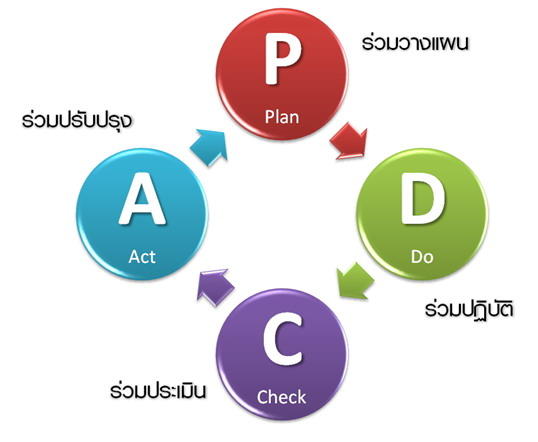 ๓. การประเมินโอกาสและผลกระทบของความเสี่ยง	เป็นการนำความเสี่ยงและปัจจัยเสี่ยงแต่ละปัจจัยที่ระบุไว้มาประเมินโอกาส (Likelihood) ที่จะเกิดเหตุการณ์ความเสี่ยงต่างๆ และประเมินระดับความรุนแรงหรือมูลค่าความเสียหาย (Impact) จากความเสี่ยง เพื่อให้เห็นถึงระดับของความเสี่ยงที่แตกต่างกัน ทำให้สามารถกำหนดการควบคุมความเสี่ยงได้อย่างเหมาะสม ซึ่งจะช่วยให้หน่วยงานสามารถวางแผนและจัดสรรทรัพยากรได้อย่างถูกต้องภายใต้งบประมาณ กำลังคน หรือเวลาที่มีจำกัด โดยอาศัยเกณฑ์มาตรฐานที่กำหนดไว้ข้างต้น	๓.๑ การวิเคราะห์ความเสี่ยง	เมื่อหน่วยงานพิจารณาโอกาส และความรุนแรงของผลกระทบ ของแต่ละปัจจัยเสี่ยงแล้ว ให้นำผลที่ได้มาพิจารณาความสัมพันธ์ระหว่างโอกาสที่จะเกิดความเสี่ยง และผลกระทบของความเสี่ยงต่อ หน่วยงาน ว่าก่อให้เกิดระดับของความเสี่ยงในระดับใดในตารางระดับความเสี่ยง   ซึ่งจะทำให้ทราบว่ามีความเสี่ยงใดเป็นความเสี่ยงสูงสุดที่จะต้องบริหารจัดการก่อน 4. การประเมินมาตรการควบคุม	เป็นการประเมินกิจกรรมที่กำหนดขึ้น เพื่อเป็นเครื่องมือช่วยควบคุมความเสี่ยง หรือปัจจัยเสี่ยงที่มีผลกระทบต่อการบรรลุวัตถุประสงค์ขององค์กรซึ่งกิจกรรมการควบคุมดังกล่าว  หมายถึง   กระบวนการ  วิธีการปฏิบัติงานต่างๆ ที่จะทำให้มั่นใจได้ว่าผู้รับผิดชอบแต่ละกิจกรรมได้ดำเนินการสอดคล้องกับทิศทางที่ต้องการ  สามารถช่วยป้องกันและชี้ให้เห็นความเสี่ยงที่มีผลกระทบต่อวัตถุประสงค์ได้	โดยทั่วไปการปฏิบัติงานจะต้องมีการควบคุมโดยธรรมชาติ  เป็นส่วนหนึ่งของการดำเนินงานอยู่แล้ว  เช่น การอนุมัติ  การลงความเห็น  การตรวจสอบ  การทบทวนประสิทธิภาพของการดำเนินงาน   การจัดการทรัพยากร และการแบ่งหน้าที่ของบุคลากร เป็นต้น  ทั้งนี้มีการแบ่งประเภทการควบคุมไว้  4  ประเภท  คือ	1. การควบคุมเพื่อการป้องกัน (Preventive Control) เป็นวิธีการควบคุมที่กำหนดขึ้นเพื่อป้องกันไม่ให้เกิดความเสี่ยงและข้อผิดพลาดตั้งแต่แรก เช่นการอนุมัติ การจัดโครงสร้างองค์กร การแบ่งแยกหน้าที่ การควบคุมการเข้าถึงเอกสาร ข้อมูล ทรัพย์สิน ฯลฯ	2. การควบคุมเพื่อให้ตรวจพบ (Detective Control) เป็นวิธีการควบคุมที่กำหนดขึ้นเพื่อค้นพบข้อผิดพลาดที่เกิดขึ้นแล้ว เช่น การสอบทาน การวิเคราะห์ การยืนยันยอด การตรวจนับ การรายงานข้อบกพร่อง ฯลฯ	3. การควบคุมโดยการชี้แนะ(Directive Control) เป็นวิธีการควบคุมที่ส่งเสริมหรือกระตุ้นให้เกิดความสำเร็จตามวัตถุประสงค์ที่ต้องการ เช่น การให้รางวัลแก่ผู้มีผลงานดี เป็นต้น	4. การควบคุมเพื่อการแก้ไข (Corrective Control) เป็นวิธีการควบคุมที่กำหนดขึ้นเพื่อแก้ไขข้อผิดพลาดที่เกิดขึ้นให้ถูกต้อง หรือเพื่อหาวิธีการแก้ไขไม่ให้เกิดข้อผิดพลาดซ้ำอีก ในอนาคตเช่น การจัดเตรียมเครื่องมือดับเพลิงเพื่อช่วยลดความรุนแรงของความเสียหายให้น้อยลงหากเกิดเพลิงไหม้ เป็นต้น5. การบริหาร / จัดการความเสี่ยง 	การบริหาร /จัดการความเสี่ยง  เป็นการนำกลยุทธ์  มาตรการ  หรือแผนงาน  มาใช้ปฏิบัติในมหาวิทยาลัยฯ หรือ คณะ /สถาบัน /สำนัก เพื่อลดโอกาสที่จะเกิดความเสี่ยง หรือลดความเสียหายของผลกระทบที่อาจเกิดขึ้นจากความเสี่ยงในการดำเนินงานตามโครงการ / กิจกรรม ที่ยังไม่มีกิจกรรมควบคุมความเสี่ยง  หรือที่มีอยู่แต่ยังไม่เพียงพอและนำมาวางแผนจัดการความเสี่ยง	ทางเลือกในการจัดการความเสี่ยง  การจัดการความเสี่ยงมีหลายวิธี และสามารถปรับเปลี่ยนหรือนำมาผสมผสานให้เหมาะสมกับสถานการณ์ได้  ทั้งนี้ขึ้นอยู่กับดุลยพินิจของฝ่ายบริหารผู้รับผิดชอบ โดยสามารถจัดแบ่งวิธีจัดการได้หลายวิธี  ดังนี้	1. การยอมรับความเสี่ยง(Risk Acceptance) เป็นการตกลงกันที่จะยอมรับความเสี่ยงที่เกิดขึ้น เนื่องจากไม่คุ้มค่าในการจัดการหรือป้องกันความเสี่ยง ที่ต้องเสียค่าใช้จ่ายในการสร้างระบบควบคุม  แต่อย่างไรก็ตามหากหน่วยงานเลือกที่จะบริหารความเสี่ยงด้วยวิธีนี้  ก็จะต้องมีการติดตามเฝ้าระวังความเสี่ยงอย่างสม่ำเสมอ	2. การลด/การควบคุมความเสี่ยง(Risk Reduction)เป็นการปรับปรุงระบบการทำงานหรือการออกแบบวิธีการทำงานใหม่ เพื่อลดโอกาสที่จะเกิดความเสียหาย หรือลดผลกระทบที่อาจเกิดขึ้นจากความเสี่ยง ให้อยู่ในระดับที่หน่วยงานยอมรับได้ เช่น การจัดอบรมเพิ่มทักษะในการทำงานให้กับพนักงาน    การจัดทำคู่มือการปฏิบัติงาน เป็นต้น	3. การกระจายความเสี่ยง หรือการโอนความเสี่ยง(Risk Sharing)เป็นการกระจายหรือถ่ายโอนความเสี่ยงให้หน่วยงานอื่นช่วยแบ่งความรับผิดชอบไป เช่น การทำประกันภัย/ทรัพย์สิน กับบริษัทประกัน หรือการจ้างบริษัทภายนอกมาจัดการในงานบางอย่างแทน เช่นงานรักษาความปลอดภัย เป็นต้น	4.การหลีกเลี่ยงความเสี่ยง(Risk Avoidance)เป็นการจัดการกับความเสี่ยงที่อยู่ในระดับสูงมาก และหน่วยงานไม่อาจยอมรับความเสี่ยงได้  จึงต้องตัดสินใจยกเลิกโครงการ /กิจกรรมที่จะก่อให้เกิดความเสี่ยงนั้นไป   	ซึ่งวิธีการจัดการความเสี่ยงของแต่ละหน่วยงานอาจมีความแตกต่างกันขึ้นอยู่กับสภาพแวดล้อมของหน่วยงานนั้นๆ เช่นบางหน่วยงานอาจเลือกการควบคุมอย่างเดียวแต่สามารถควบคุมได้หลายความเสี่ยง หรืออาจเลือกการควบคุมหลายวิธีร่วมกันเพื่อควบคุมความเสี่ยงสำคัญเพียงเรื่องเดียว  เป็นต้น	ดังนั้นเมื่อหน่วยงานทราบความเสี่ยงที่ยังเหลืออยู่จากการประเมินความเสี่ยงและการประเมินการควบคุมแล้ว  ให้พิจารณาความเป็นไปได้และค่าใช้จ่ายของแต่ละทางเลือกเพื่อการตัดสินใจเลือกมาตรการลดความเสี่ยงอย่างเป็นระบบ  โดยพิจารณาจาก	1. พิจารณาว่าจะยอมรับความเสี่ยง หรือจะกำหนดกิจกรรมควบคุมเพื่อลดความเสี่ยงให้อยู่ในระดับที่ยอมรับได้  ซึ่งผู้บริหารจะเป็นผู้กำหนดระดับความเสี่ยงที่หน่วยงานยอมรับได้ 	2. พิจารณาเปรียบเทียบค่าใช้จ่ายหรือต้นทุน (Cost) ในการจัดการให้มีมาตรการควบคุม กับผลประโยชน์ (Benefit) ที่จะได้รับจากประสิทธิผลของมาตรการดังกล่าว ว่าคุ้มค่าหรือไม่	3. กรณีที่หน่วยงานเลือกกำหนดกิจกรรมควบคุมเพื่อลดความเสี่ยงให้กำหนดวิธีการควบคุมในแผนบริหารความเสี่ยง	4. สำหรับในรอบปีถัดไป  ให้พิจารณาผลการติดตามการบริหารความเสี่ยงในงวดก่อน  ที่ยังดำเนินการไม่แล้วเสร็จ หรือไม่ได้ดำเนินการ  มาบริหารความเสี่ยงตามกระบวนการดังกล่าวข้างต้น หากพบว่ายังมีความเสี่ยงที่มีนัยสำคัญซึ่งอาจมีผลต่อการบรรลุวัตถุประสงค์และเป้าหมายตามแผนการปฏิบัติราชการของหน่วยงานให้นำมาระบุการควบคุมในแผนบริหารความเสี่ยง6. การรายงาน 	 เป็นการรายงานผลการวิเคราะห์ ประเมิน และบริหารจัดการความเสี่ยง  ว่ามีความเสี่ยงที่ยังเหลืออยู่หรือไม่ ถ้ายังมีเหลืออยู่  มีอยู่ในระดับความเสี่ยงสูงมากเพียงใด  และมีวิธีจัดการความเสี่ยงนั้นอย่างไร  เสนอต่อผู้บริหาร  เพื่อให้ทราบและพิจารณาสั่งการ รวมถึงการจัดสรรงบประมาณสนับสนุน ทั้งนี้การบริหารความเสี่ยงจะเกิดผลสำเร็จได้ต้องได้รับการสนับสนุนอย่างจริงจังจากผู้บริหาร  ซึ่งหลังจากหน่วยงานทราบผลการประเมินความเสี่ยงและนำความเสี่ยงที่ยังเหลืออยู่ในระดับสูงมาก และหรือสูง มากำหนดวิธีการจัดการความเสี่ยงแล้ว จะต้องจัดทำรายงาน 7. การติดตามผล และทบทวน	การติดตามผลเป็นการติดตามผลภายหลังจากได้ดำเนินการตามแผนการบริหารความเสี่ยงแล้ว เพื่อให้มั่นใจว่า แผนการบริหารความเสี่ยงนั้นมีประสิทธิภาพ ทั้งสาเหตุของความเสี่ยงที่มีผลต่อความสำเร็จ ความรุนแรงของผลกระทบ วิธีการบริหารจัดการกับความเสี่ยง รวมถึงค่าใช้จ่ายของการควบคุม มีความเหมาะสมกับสถานการณ์การเปลี่ยนแปลง โดยมีเป้าหมายในการติดตามผล คือ	๑. เป็นการประเมินคุณภาพและความเหมาะสมของวิธีการจัดการความเสี่ยง  รวมทั้งติดตามผลการจัดการความเสี่ยงที่ได้มีการดำเนินการไปแล้วว่าบรรลุผลตามวัตถุประสงค์ของการบริหารความเสี่ยง หรือไม่	๒. เป็นการตรวจสอบความคืบหน้าของมาตรการควบคุมที่มีการทำเพิ่มเติมว่าแล้วเสร็จตามกำหนดหรือไม่  สามารถลดโอกาสหรือผลกระทบของความเสี่ยงให้อยู่ในระดับที่ยอมรับได้หรือไม่	โดยหน่วยงานต้องสอบทานดูว่า วิธีการบริหารจัดการความเสี่ยงใดมีประสิทธิภาพดีก็ให้ดำเนินการต่อไป หรือวิธีการบริหารจัดการความเสี่ยงใดควรปรับเปลี่ยน และนำผลการติดตามไปรายงานให้ฝ่ายบริหารทราบตามแบบรายงานที่ได้กล่าวไว้ข้างต้น  	1. การติดตามผลเป็นรายครั้ง (Separate Monitoring)เป็นการติดตาม ตามรอบระยะเวลาที่กำหนด  กล่าวคือ ทุก 3 เดือน  6 เดือน  9 เดือน หรือทุกสิ้นปี  เป็นต้น  	2. การติดตามผลในระหว่างการปฏิบัติงาน(Ongoing Monitoring) เป็นการติดตามที่รวมอยู่ในการดำเนินงานต่างๆ ตามปกติของหน่วยงาน  โดยมากมักอยู่ในรูปกิจกรรมการบริหารและการกำกับดูแลตามหน้าที่ประจำของบุคลากร   เช่น การเปรียบเทียบ  การสอบยัน การสอบทานงานตามสายการบังคับบัญชา  เป็นต้น	การทบทวน  เป็นการทบทวนประสิทธิภาพของแนวทางการบริหารความเสี่ยงในทุกขั้นตอน เพื่อพัฒนาระบบให้ทันสมัยและเหมาะสมกับการปฏิบัติงานจริงเป็นประจำทุกปีบทที่ 4ความเสี่ยงและการบริหารความเสี่ยง ปีการศึกษา พ.ศ. ๒๕๖๐ศูนย์อาเซียนศึกษา มหาวิทยาลัยมหาจุฬาลงกรณราชวิทยาลัย แผนการจัดการความเสี่ยง ศูนย์อาเซียนศึกษา มหาวิทยาลัยมหาจุฬาลงกรณราชวิทยาลัย ปีการศึกษา พ.ศ. ๒๕๖๐  ได้ทำการวิเคราะห์และระบุความเสี่ยงพร้อมปัจจัยที่ก่อให้เกิดความเสี่ยง ๕ ด้าน ได้แก่ ขั้นตอนที่ 1 ระบุความเสี่ยงในการปฏิบัติงานตามแผนปฏิบัติการของ ศูนย์อาเซียนศึกษาขั้นตอนที่ ๒  วิเคราะห์จัดลำดับความเสี่ยงหลังจากระบุความเสี่ยงขั้นตอนที่ ๓ รายงานและประเมินผลความเสี่ยงของศูนย์อาเซียนศึกษามาตรการควบคุมความเสี่ยงที่กำหนดไว้ในแผนการจัดการความเสี่ยง ใช้เทคนิค ๔ T ประกอบด้วย Take การยอมรับความเสี่ยง Treat การลด ควบคุมความเสี่ยง Transfer การโอน กระจายความเสี่ยง และ Terminate การหยุดหรือหลีกเลี่ยงความเสี่ยง  โดยในช่วงระยะเวลาปีการศึกษา ๒๕๕๗ ได้มีการดำเนินงาน ดังนี้ขั้นตอนที่ ๔ กำหนดมาตรการจัดการความเสี่ยงเพิ่มเติมปัจจัยเสี่ยง๑. ทรัพยากร การเงิน อาคารสถานที่รายงานผลการดำเนินงานตามแผนปฏิบัติงานบริหารความเสี่ยง ประจำส่วนงานศูนย์อาเซียนศึกษา
ประจำปีการศึกษา ๒๕๖๐รายงานครั้งที่ ๑ ประจำปีงบประมาณ ๒๕๖๐ รอบ ๑๒ เดือน (๑ ตุลาคม ๒๕๖๐- ๓๐ ตุลาคม ๒๕๖๐)คำอธิบายตัวย่อ RF = Risk Factor (ปัจจัยความเสี่ยง) 	L = ค่าโอกาสความเสี่ยง ๑ – ๕ จากน้อยไปมาก		I = ค่าผลกระทบ ๑ – ๕ จากน้อยไปมากR = L x I ค่าโอกาสความเสี่ยง x ค่าผลกระทบ เป็นค่าคะแนนระดับความเสี่ยงตามแบบฟอร์ม MCU_RM ๐ประเภทความเสี่ยงจำนวน ๕ ด้าน ดังนี้O = ความเสี่ยงด้านการปฏิบัติงาน	F = ความเสี่ยงด้านการเงิน	C = ความเสี่ยงด้านกฎระเบียบ	E = ความเสี่ยงจากเหตุการณ์ภายนอก	S = ความเสี่ยงด้านกลยุทธ์วิธีการจัดการความเสี่ยง จำนวน ๔ ประเภท ดังนี้Take = การยอมรับTerminate = การหลีกเลี่ยง	Transfer = การโอนถ่าย		Treat = การปรับปรุงแก้ไขแผนปฏิบัติงานบริหารความเสี่ยงRF ๑: ความมั่นคงทางด้านการเงินแผนการตอบสนองความเสี่ยง: แผนงาน	๑. ตัวชี้วัดผลสำเร็จของงาน: 		๑.๑ ศูนย์อาเซียนศึกษามีการศึกษาวิเคราะห์ต้นทุนค่าใช้จ่าย	๒. เป้าหมาย :			๑.๑ การศึกษาและวิเคราะห์ค่าใช้จ่าย		๑.๒ เงินคงเหลือสิ้นปีงบประมาณ พ.ศ. ๒๕๕๙ เพิ่มขึ้นร้อยละ ๓ ของเงินอุดหนุนโครงการทั้งหมด	๓. งบประมาณ :	โครงการจัดทำแผนพัฒนา / แผนงบประมาณ / แผนปฏิบัติการประจำปี	๔. ผู้รับผิดชอบ/หน่วยงาน : ส่วนงานบริหาร ศูนย์อาเซียนศึกษาแผนปฏิบัติงานบริหารความเสี่ยงRF ๒: 	ความเสี่ยงด้านยุทธศาสตร์/กลยุทธ์	การดำเนินงานจัดการความเสี่ยงด้านการดำเนินงานไม่สนองแผนแผนการตอบสนองความเสี่ยง: แผนงาน	๑. ตัวชี้วัดผลสำเร็จของงาน: 	๑.๑ ศูนย์อาเซียนศึกษา มีการจัดทำแผนของคณะที่สอดคล้องกับแผนยุทธศาสตร์ของมหาวิทยาลัย	๒. เป้าหมาย :									๑.๑ แผนพัฒนาศูนย์อาเซียนศึกษา ๑ เล่ม															๓. งบประมาณ :โครงการจัดทำแผนพัฒนาศูนย์อาเซียนศึกษา	๔. ผู้รับผิดชอบ/หน่วยงาน : ส่วนงานบริหาร ศูนย์อาเซียนศึกษา ภาคผนวก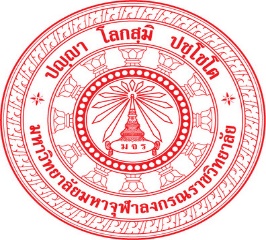 มติการประชุม บุคลากรศูนย์อาเซียนศึกษา ครั้งที่ ๒/๒๕๖๐วัน     ที่                เดือน             พ.ศ. ๒๕๖๐ เวลา ๑๓.๐๐ น.  ณ  ห้อง A๔๐๑ ศูนย์อาเซียนศึกษา อาคารเรียนรวม มหาวิทยาลัยมหาจุฬาลงกรณราชวิทยาลัย ตำบลลำไทร อำเภอวังน้อย จังหวัดพระนครศรีอยุธยา***************วาระที่ ๔ เรื่องเสนอเพื่อพิจารณา	๔.๓ ขออนุมัติแผนบริหารความเสี่ยงศูนย์อาเซียนศึกษา 	พระมหาสมพงษ์ สนฺตจิตฺโต ดร. ผู้อำนวยการส่วนงานบริหาร  เสนอว่า ตามที่สำนักงานตรวจสอบภายใน มีหนังสือเลขที่ ศธ ๖๑๐๐.๑๑/ว ๑๓  เรื่อง การติดตามความก้าวหน้าของแผนบริหารความเสี่ยง ประจำส่วนงานของศูนย์อาเซียนศึกษา บัดนี้ คณะกรรมการได้ดำเนินการจัดทำแผนบริหารความเสี่ยง ศูนย์อาเซียนศึกษาเรียบร้อยแล้วโดยได้ปรับตัวบ่งชี้และเป้าหมายตัวบ่งชี้ให้สอดคล้องกันทั้งระดับแผน/โครงการ/กิจกรรม	เพื่อให้การบริหารและการจัดการศึกษาของศูนย์อาเซียนศึกษา มหาวิทยาลัยมหาจุฬาลงกรณราชวิทยาลัย เป็นไปด้วยความเรียบร้อย มีประสิทธิภาพ บรรลุวัตถุประสงค์และนโยบายของมหาวิทยาลัย จึงขออนุมัติแผนบริหารความเสี่ยง คณะมนุษยศาสตร์ มหาวิทยาลัยมหาจุฬาลงกรณราชวิทยาลัย รายละเอียดปรากฏตามเอกสารประกอบการประชุม	จึงเสนอที่ประชุมเสนอพิจารณาที่ประชุมพิจารณาแล้ว มีมติอนุมัติตามที่เสนอรับรองตามนี้ผู้เกี่ยวข้อง หน้าที่และความรับผิดชอบ คณะกรรมการดำเนินงานบริหารความเสี่ยง  1. จัดทำนโยบายการบริหารความเสี่ยง 2. กำหนดแผนการบริหารความเสี่ยง 3.  รวบรวม / ระบุ / วิเคราะห์ และประเมินความเสี่ยง  4. จัดทำแผนป้องกันหรือลดความเสี่ยง                                            5. เสนอมาตรการจัดการความเสี่ยงและการจัดการควบคุมภายใน6. จัดทำรายงานผลการบริหารความเสี่ยงเสนอคณะกรรมการ7. ทบทวนแผนการบริหารความเสี่ยงระดับโอกาสในการเกิดเหตุการณ์ต่างๆ (Likelihood) เชิงปริมาณระดับโอกาสในการเกิดเหตุการณ์ต่างๆ (Likelihood) เชิงปริมาณระดับโอกาสในการเกิดเหตุการณ์ต่างๆ (Likelihood) เชิงปริมาณระดับโอกาสที่จะเกิดคำอธิบาย5สูงมาก80%4สูง70% – 79%3ปานกลาง30% – 69%2น้อย10% – 29%1น้อยมาก<10%ระดับโอกาสในการเกิดเหตุการณ์ต่างๆ (Likelihood) เชิงคุณภาพระดับโอกาสในการเกิดเหตุการณ์ต่างๆ (Likelihood) เชิงคุณภาพระดับโอกาสในการเกิดเหตุการณ์ต่างๆ (Likelihood) เชิงคุณภาพระดับโอกาสที่จะเกิดคำอธิบาย5สูงมากมีโอกาสในการเกิดเกือบทุกครั้ง4สูงมีโอกาสในการเกิดค่อนข้างสูงหรือบ่อยๆ3ปานกลางมีโอกาสเกิดบางครั้ง2น้อยอาจมีโอกาสเกิดแต่นานๆ ครั้ง1น้อยมากมีโอกาสเกิดในกรณียกเว้นระดับความรุนแรงของผลกระทบของความเสี่ยง  (Impact)   เชิงปริมาณระดับความรุนแรงของผลกระทบของความเสี่ยง  (Impact)   เชิงปริมาณระดับความรุนแรงของผลกระทบของความเสี่ยง  (Impact)   เชิงปริมาณระดับผลกระทบคำอธิบาย5สูงมาก 1 ล้านบาท4สูง> 2.5 แสนบาท - 1 ล้านบาท3ปานกลาง>20,000 - 2.5 แสนบาท2น้อย> 10,000 - 20,000 บาท1น้อยมากไม่เกิน 10,000 บาทระดับความรุนแรงของผลกระทบของความเสี่ยง  (Impact)   เชิงคุณภาพระดับความรุนแรงของผลกระทบของความเสี่ยง  (Impact)   เชิงคุณภาพระดับความรุนแรงของผลกระทบของความเสี่ยง  (Impact)   เชิงคุณภาพระดับผลกระทบคำอธิบาย5รุนแรงที่สุดมีการสูญเสียทรัพย์สินอย่างมหันต์ มีการบาดเจ็บถึงชีวิต4ค่อนข้างรุนแรงมีการสูญเสียทรัพย์สินมาก มีการบาดเจ็บสาหัสถึงขั้นพักงาน3ปานกลางมีการสูญเสียทรัพย์สินมาก มีการบาดเจ็บสาหัสถึงขั้นหยุดงาน2น้อยมีการสูญเสียทรัพย์สินพอสมควร มีการบาดเจ็บรุนแรง1น้อยมากมีการสูญเสียทรัพย์สินเล็กน้อย ไม่มีการบาดเจ็บรุนแรง
ระดับความเสี่ยงค่าช่วงคะแนน
(โอกาสเกิด xผลกระทบ)
สีแสดงระดับความเสี่ยงระดับความเสี่ยงต่ำ (Low)๑–๓สีเขียวระดับความเสี่ยงปานกลาง (Medium)๔–๖สีเหลืองระดับความเสี่ยงสูง (High)๘–๑๒สีส้มระดับความเสี่ยงสูงมาก (Extreme)๑๕–๒๕สีแดงความเสี่ยงคำอธิบาย๑. ความเสี่ยงด้านทรัพยากรการเงินความมั่งคงทางการเงินเนื่องจากเงินสนับสนุนในการบริหารจัดการในสำนักงานมีน้อย  ประกอบกับงบประมาณที่ได้รับจัดสรรกับเงินรายได้นอกงบไม่เพียงพอกับค่าใช้จ่าย  การเบิกจ่ายงบประมาณล่าช้าและศูนย์อาเซียนศึกษาไม่มีงบประมาณที่เป็นเงินสำรองคงคลังเพื่อใช้จ่ายในยามฉุกเฉินและพัฒนาด้านการดำเนินโครงการ ด้านการวิจัย การอบรมและกิจกรรมต่างๆ รวมทั้งการพัฒนาศักยภาพของบุคลากรในส่วนงาน ในสายวิชาการและสายปฏิบัติการวิชาชีพ๒)ความเสี่ยงด้านยุทธศาสตร์/กลยุทธ์การดำเนินงานไม่สนองแผนแผนยุทธศาสตร์ แผนกลยุทธ์เขียนไว้ขาดความเข้าใจ และให้ความสำคัญ ติดตามและประเมินผลแผนยุทธศาสตร์และกลยุทธ์ ในทางตรงกันข้ามการดำเนินงานที่ไม่สนองแผนยุทธศาสตร์และกลยุทธ์หรือใช้แผนยุทธศาสตร์และกลยุทธ์ที่ไม่สอดคล้องและทันต่อการพัฒนามหาวิทยาลัยนอกจากนี้การกำหนดแผนยุทธศาสตร์การพัฒนามีความล่าช้า ทำให้หน่วยงานต้องกำหนดยุทธศาสตร์ของตนเองล่วงหน้า ๓) ด้านการปฏิบัติงานระบบและกลไกการประกันคุณภาพมีการดำเนินการตามแผนปฏิทินงานไม่ครบถ้วนบุคลากร ไม่เคยชินต่อระบบการประกันคุณภาพ ขาดการอบรมและพัฒนาสมรรถนะ และวุฒิการศึกษาของที่ตรงต่อภาระงาน ทำให้มีผลต่อคะแนนการประเมินที่ลดลงหรือส่งผลกระทบต่อการทำงาน๔) ด้านบุคลากรและด้านธรรมาภิบาลความไม่ปลอดภัยในสวัสดิภาพและทรัพย์สินขาดอุปกรณ์และวัสดุใช้สอยในสำนักงานที่เพียงพอต่อการปฏิบัติงานของบุคลากร เช่น คอมพิวเตอร์ เครื่องถ่ายเอกสาร ตู้เก็บเอกสาร๕) จากเหตุการณ์ภายนอก สวัสดิการที่พักของนิสิต งบประมาณสำหรับการดำเนินงาน ปัจจัยเสี่ยงโอกาส(O)ผลกระทบ(S)ระดับความรุนแรง(OxS)๑) ความเสี่ยงด้านทรัพยากร 5525๒) ความเสี่ยงด้านยุทธศาสตร์/กลยุทธ์4520๓) ด้านการปฏิบัติงาน4520๔) ด้านบุคลากร / ธรรมาภิบาล4416๕) ด้านเหตุการณ์ภายนอก2510ผลกระทบ525- ความเสี่ยงด้านทรัพยากร - ความเสี่ยงด้านยุทธศาสตร์ผลกระทบ4๑๖- ด้านเหตุการณ์ภายนอก- ด้านบุคลากร/ธรรมาภิบาล20- ด้านการปฏิบัติงานผลกระทบ3ผลกระทบ2ผลกระทบ1ผลกระทบ12345ความถี่ความถี่ความถี่ความถี่ความถี่ความถี่  การประเมินความเสี่ยง  การประเมินความเสี่ยง  การประเมินความเสี่ยง  การประเมินความเสี่ยง  การประเมินความเสี่ยง  การประเมินความเสี่ยง  การประเมินความเสี่ยงโครงการพัฒนาระบบการประกันคุณภาพ  วัตถุประสงค์  เพื่อพัฒนาระบบการประกันคุณภาพให้มีการพัฒนาและเผยแพร่กิจกรรมด้านการประกันคุณภาพโครงการพัฒนาระบบการประกันคุณภาพ  วัตถุประสงค์  เพื่อพัฒนาระบบการประกันคุณภาพให้มีการพัฒนาและเผยแพร่กิจกรรมด้านการประกันคุณภาพโครงการพัฒนาระบบการประกันคุณภาพ  วัตถุประสงค์  เพื่อพัฒนาระบบการประกันคุณภาพให้มีการพัฒนาและเผยแพร่กิจกรรมด้านการประกันคุณภาพโครงการพัฒนาระบบการประกันคุณภาพ  วัตถุประสงค์  เพื่อพัฒนาระบบการประกันคุณภาพให้มีการพัฒนาและเผยแพร่กิจกรรมด้านการประกันคุณภาพโครงการพัฒนาระบบการประกันคุณภาพ  วัตถุประสงค์  เพื่อพัฒนาระบบการประกันคุณภาพให้มีการพัฒนาและเผยแพร่กิจกรรมด้านการประกันคุณภาพโครงการพัฒนาระบบการประกันคุณภาพ  วัตถุประสงค์  เพื่อพัฒนาระบบการประกันคุณภาพให้มีการพัฒนาและเผยแพร่กิจกรรมด้านการประกันคุณภาพโครงการพัฒนาระบบการประกันคุณภาพ  วัตถุประสงค์  เพื่อพัฒนาระบบการประกันคุณภาพให้มีการพัฒนาและเผยแพร่กิจกรรมด้านการประกันคุณภาพประเภทของความเสี่ยงขั้นตอนวัตถุประสงค์ขั้นตอนความเสี่ยงปัจจัยเสี่ยงการประเมินความเสี่ยงการประเมินความเสี่ยงประเภทของความเสี่ยงขั้นตอนวัตถุประสงค์ขั้นตอนความเสี่ยงปัจจัยเสี่ยงโอกาสผลกระทบ๑. ความเสี่ยงด้านทรัพยากร๑.๑ ความมั่นคงทางการเงิน๑.๑.๑. มอบหมายให้มีผู้ทรงคุณวุฒิจากบุคลาการภายในศูนย์อาเซียนศึกษา กำกับและติดตามการใช้จ่ายงบประมาณ๑.๑.๑.เพื่อควบคุมการใช้จ่ายให้เกิดประโยชน์สูงสุด เพิ่มจำนวนผู้อุปถัมภ์/ สนับสนุนทางด้านการเงิน๑.๑.๑. รายรับเกิดจากเงินบริจาคจากบุคคลทั่วไป /รายจ่ายสนับสนุนโครงการ/กิจกรรมเป็นไปอย่างต่อเนื่อง ๑.๑.๑. รายได้ไม่เพียงพอในการจัดกิจกรรมรายจ่ายมากกว่ารายรับ55๒ ด้านยุทธศาสตร์ / กลยุทธ์๒.๑ การดำเนินงานไม่สนองแผน๒.๑.๑ส่งเสริมให้ผู้บริหารและบุคลากรเข้าร่วมประชุม / รับการอบรมและพัฒนาศักยภาพพัฒนาศักยภาพ๒.๑. ๒ เพื่อสร้างความรู้ความเข้าใจเกี่ยวกับแผนกลยุทธ์ แผนปฏิบัติการ แผนงบประมาณ๒.๑.๓ การดำเนินงานไม่สนองแผน๒.๑.๔ ขาดการให้ความสำคัญกับแผนกลยุทธ์ ตลอดจนการติดตามและประเมินผลแผน55๓. ด้านการปฏิบัติงาน๓.๑ ระบบและกลไกการประกันคุณภาพมีการดำเนินการตามแผนปฏิทินงานไม่ครบถ้วน๓.๑.๑.ประชุมชี้แจงคณะผู้บริหารเกี่ยวกับระบบการประกันคุณภาพการศึกษาตามคู่มือฉบับใหม่๓.๑.2. จัดสัมมนา / อบรมเชิงปฏิบัติการแก่บุคลากรผุ้เกี่ยวข้องเกี่ยวกับระบบการประกันคุณภาพฉบับใหม่๓.๑.๒ เพื่อสร้างความเข้าใจที่ตรงกันในกลุ่มผู้บริหารตลอดจนการกำกับติดตามการดำเนินงานให้เป็นไปตามปฏิทินงานประกันคุณภาพโดยนำกลับมารายงานผลในวาระสืบเนื่องในการประชุมคราวต่อไป๓.๑.2. สร้างความรู้ความเข้าใจที่ตรงกันโดยเจ้าหน้าที่ผู้ปฏิบัติงานเกี่ยวกับคู่มือการประกันคุณภาพการศึกษาฉบับใหม่ ตลอดจนทราบแนวทางปฏิบัติและผู้รับผิดชอบ๓.๑.๓ ระบบและกลไกการประกันคุณภาพ๓.๑.๔ ระบบและกลไกการประกันคุณภาพการศึกษามีการดำเนินงานตามปฏิทินไม่ครบถ้วนตลอดจนไม่สามารถนำหลักฐานมาประกอบการประเมินคุณภาพการศึกษา ทำหมีผลต่อคะแนนประเมิน๔5๔. ด้านบุคลากรและด้านธรรมาภิบาล๔.๑ ความปลอดภัยในสวัสดิภาพและทรัพย์สิน๔.1.๑บันทึกเหตุการณ์สำหรับใช้เป็นหลักฐานหากมีเหตุการณ์ไม่ปกติเกิดขึ้น๔.1.๒ เปลี่ยนบริษัทเวรยามรักษาความปลอดภัยและมอบหมายผู้รับผิดชอบตรวจตราการทำงาน๔.1.๓ การทำประกันอัคคีภัยและเช็คสภาพเครื่องดับเพลิง๔.1.๑ กล้องวงจรปิดบันทึกเหตุการณ์สำหรับใช้เป็นหลักฐานหากมีการโจรกรรมทรัพย์สินเกิดขึ้น๔.1.๒ บริษัทรักษาความปลอดภัยที่ทำสัญญาจ้างใหม่มีการดำเนินงานที่เป็นระบบและพนักงานรักษาความปลอดภัยแต่งกายตามระเบียบ๔.1.๓ การประกันอัคคีภัยเป็นการประกันความเสี่ยงหากเกิดไฟฟ้าลัดวงจรจากสายไฟสภาพเก่าชำรุด๔.๑.๑ ความปลอดภัยของชีวิตและทรัพย์สินของมหาวิทยาลัย๔.๑.๑การโจรกรรม การประพฤติผิดระเบียบวินัยด้านอุบัติเหตุ ๔๔๕. ด้านเหตุการณ์ภายนอก ๕.๑การบริการการเงิน๕.๑ประชุมส่วนงาน กำหนดประเด็นปัญหาและอุปสรรคเพื่อแก้ไข๕.๑ จัดทำคู่มือการเบิกจ่ายงบประมาณและพัสดุในสำนักงาน๕.๑การเบิกจ่ายล่าช้า๕.๑.๑ ศูนย์อาเซียนต้องดำเนินการสรุปโครงการให้ทันตามกรอบที่กำหนดไว้๔๔ปัจจัยเสี่ยงระดับความเสี่ยงปัจจุบันระดับความเสี่ยงปัจจุบันระดับความเสี่ยงปัจจุบันระดับการยอมรับระดับการยอมรับระดับการยอมรับผลระดับความเสี่ยงผลระดับความเสี่ยงผลระดับความเสี่ยงหมายเหตุปัจจัยเสี่ยงโอกาส(O)ผลกระทบ(S)ระดับ(OxS)โอกาส(O)ผลกระทบ(S)ระดับ(OxS)โอกาส(O)ผลกระทบ(S)ระดับ(OxS)หมายเหตุ1.ความเสี่ยงด้านทรัพยากร5525--65525๒. ยุทธศาสตร์ กลยุทธ์๕525--6๕525๓. การปฏิบัติงาน4520--64520๔. บุคลากร ธรรมาภิบาล4416--64416๕. เหตุการณ์ภายนอก4416--64416ยุทธศาสตร์ทางเลือกในการจัดการความเสี่ยงต้นทุน/ค่าใช้จ่ายผลประโยชน์ควบคุม๑. ความเสี่ยงด้านทรัพยากร การเงิน ความมั่นคงทางการเงิน รายจ่ายและเงินยืมทดรองจ่าย  อาคารสถานที่ ระบบเทคโนโลยีสารสนเทศความมั่นคงทางการเงิน- มีการประชุมและชี้แจง รายรับและรายจ่ายประจำเดือน- ผู้ใช้เงินเป็นผู้รับผิดชอบ/โครงการได้รับอนุมัติ /ผู้บริหารกำกับติดตามการใช้จ่ายเงิน- เพื่อทราบความสมดุลค่าใช้จ่ายเทียบกับรายรับที่ได้ โดยคำนึงถึงความจำเป็นเฉพาะด้าน- ผู้บริหารรับทราบปัญหาเพื่อกำหนดนโยบาย/มาตรการกำกับติดตามการใช้จ่าย- เพื่อสร้างความรู้ความเข้าใจเกี่ยวกับอัตราส่วนของรายรับและรายจ่ายของรายได้คณะร่วมกัน เพื่อวางแผนงบประมาณล่วงหน้าเพื่อให้สอดคล้องกับค่าใช้จ่ายรายปี๒. ความเสี่ยงด้านยุทธศาสตร์/กลยุทธ์การดำเนินงานจัดการความเสี่ยงด้านการดำเนินงานไม่สนองแผน - ส่งเสริมให้ผู้บริหารและบุคลากรเข้ารับการอบรม และพัฒนาศักยภาพ- ส่งเสริมศักยภาพทางความคิดและทัศนคติ ด้วยการศึกษาดูงานสถานศึกษาอื่น ทั้งภายในและภายนอกประเทศ-เรียนรู้นวัตกรรมใหม่ๆ- มีความกระตือรือร้นต่อการพัฒนาตนเอง๓. ความเสี่ยงด้านการปฏิบัติงานการดำเนินงานจัดการความเสี่ยงด้านระบบและกลไกการประกันคุณภาพมีการดำเนินการตามแผนปฏิทินงานไม่ครบถ้วน - จัดสัมมนาให้ความรู้และการจัดทำระบบการประกันคุณภาพตามคู่มือฉบับใหม่และจัดทำปฏิทินติดตามงานประกันคุณภาพโดยมอบให้ผู้อำนวยการแต่ละสำนักฯ ติดตามงานให้เป็นไปตามระยะเวลาที่กำหนดนำมารายงานผลในวาระสืบเนื่องในการประชุมคณะกรรมการประจำคณะ- สร้างความรู้ความเข้าใจที่ตรงกันเกี่ยวกับคู่มือการประกันคุณภาพการศึกษาฉบับใหม่ ตลอดจนแนวทางการปฏิบัติงาน ผู้รับผิดชอบ ๔) ความเสี่ยงด้านบุคลากรและด้านธรรมาภิบาล   การดำเนินการจัดการความเสี่ยงด้านลูกจ้างชั่วคราวไม่สามารถปฏิบัติงานได้นาน - จัดทำแผนพัฒนาบุคลากรและกำกับติดตามการดำเนินงานให้เป็นไปตามแผนโดยเฉพาะในส่วนของความก้าวหน้าในเส้นทางอาชีพ(Careerpath)- ลดปัญหาการไม่ทราบระเบียบข้อบังคับของบุคลากร- เพื่อเพิ่มขวัญกำลังใจในระยะสั้นและสร้างความจงรักภักดีแก่องค์กรในระยะยาวถ่ายโอน๑. ความเสี่ยงด้านทรัพยากร การเงิน ความมั่นคงทางการเงิน รายจ่ายและเงินยืมทดรองจ่าย  อาคารสถานที่ ระบบเทคโนโลยีสารสนเทศการดำเนินการความมั่นคงทางการเงิน- ดำเนินการความมั่นคงทางการเงินการแก้ไขปัญหาระยะยาว - วางแผนการใช้จ่ายเงินให้รัดกุมในทุกโครงการ ให้สอดคล้องกับจากสถานะทางการเงินของมหาวิทยาลัย สถานะทางเศรษฐกิจ และการขยายตัวของการจัดการศึกษาการแก้ไขปัญหาระยะสั้น - ใช้ทุนรำรองจ่ายถ่ายโอน๒. การดำเนินการด้านอาคารสถานที่- จัดหาสำนักงานชั่วคราวในการปฏิบัติงานถ่ายโอน๓. ด้านการปฏิบัติงานการดำเนินงานจัดการความเสี่ยงด้านระบบและกลไกการประกันคุณภาพมีการดำเนินการตามแผนปฏิทินงานไม่ครบถ้วน- กระจายภาระงานประกันคุณภาพการศึกษาแก่บุคลากรถ่ายโอน๕. ความเสี่ยงจากเหตุการณ์ภายนอก- วางแผนและปฏิบัติตามแผนงานหลีกเลี่ยง---ยอมรับ---ลำดับที่ปัจจัยความเสี่ยง (เนื่องจาก)ประเภทความเสี่ยงผลกระทบต่อเป้าหมาย(ส่งผลให้)การประเมินค่าความเสี่ยงก่อนมีกิจกรรมควบคุมการประเมินค่าความเสี่ยงก่อนมีกิจกรรมควบคุมการประเมินค่าความเสี่ยงก่อนมีกิจกรรมควบคุมระดับความเสี่ยงที่ยอมรับได้กิจกรรมควบคุมวิธีการจัดการความเสี่ยงสัญญาณเตือนภัยหน่วยงานที่รับผิดชอบหลักหน่วยงานที่สนับสนุนลำดับที่ปัจจัยความเสี่ยง (เนื่องจาก)ประเภทความเสี่ยงผลกระทบต่อเป้าหมาย(ส่งผลให้)LIR=LxIระดับความเสี่ยงที่ยอมรับได้กิจกรรมควบคุมวิธีการจัดการความเสี่ยงสัญญาณเตือนภัยหน่วยงานที่รับผิดชอบหลักหน่วยงานที่สนับสนุน๑ความมั่นคงทางด้านการเงินFรายได้ไม่เพียงพอกับรายจ่าย ๕๕๒๕๖- มีการประชุมร่วมกันระหว่างหน่วยงานที่เกี่ยวข้อง คือ ศูนย์อาเซียนศึกษา กองคลังและทรัพย์สิน และกองแผนงานเพื่อวิเคราะห์ค่าใช้จ่ายที่เหมาะสมTreatเงินคงเหลือมีจำนวนน้อย  รายได้ไม่เพียงพอกับรายจ่ายส่วนงานบริหารส่วนวิจัย สารสนเทศและบริการวิชาการ๒๒. ความเสี่ยงด้านยุทธศาสตร์/กลยุทธ์การดำเนินงานจัดการความเสี่ยงด้านการดำเนินงานไม่สนองแผนSแผนยุทธศาสตร์แผนกลยุทธ์ของศูนย์อาเซียนศึกษา  การดำเนินงานไม่สอดคล้องกับแผนยุทธศาสตร์และแผนกลยุทธ์ของศูนย์อาเซียนศึกษา๔๕๒๐๖ - มีการอบรมสัมมนา และจัดทำแผน- จัดทำคู่มือ-ชี้แจงและทำความเข้าใจแก่บุคลากรTreatTreatผลการดำเนินงานไม่สอดคล้องกันการดำเนินงานส่วนงานบริหารส่วนวิจัย สารสนเทศและบริการวิชาการลำดับที่รายละเอียดกิจกรรม% ของงาน (แต่ละขั้นตอน)ปีการศึกษา ๒๕๖๐ปีการศึกษา ๒๕๖๐ปีการศึกษา ๒๕๖๐ปีการศึกษา ๒๕๖๐ปีการศึกษา ๒๕๖๐ปีการศึกษา ๒๕๖๐ปีการศึกษา ๒๕๖๐ปีการศึกษา ๒๕๖๐ปีการศึกษา ๒๕๖๐ปีการศึกษา ๒๕๖๐ปีการศึกษา ๒๕๖๐ปีการศึกษา ๒๕๖๐ปีการศึกษา ๒๕๖๐ปีการศึกษา ๒๕๖๐ปีการศึกษา ๒๕๖๐ปีการศึกษา ๒๕๖๐ผู้รับผิดชอบลำดับที่รายละเอียดกิจกรรม% ของงาน (แต่ละขั้นตอน)ไตรมาสที่ ๑ไตรมาสที่ ๑ไตรมาสที่ ๑ไตรมาสที่ ๒ไตรมาสที่ ๒ไตรมาสที่ ๒ไตรมาสที่ ๓ไตรมาสที่ ๓ไตรมาสที่ ๓ไตรมาสที่ ๔ไตรมาสที่ ๔ไตรมาสที่ ๔ไตรมาสที่ ๑ไตรมาสที่ ๒ไตรมาสที่ ๓ไตรมาสที่ ๔ผู้รับผิดชอบลำดับที่รายละเอียดกิจกรรม% ของงาน (แต่ละขั้นตอน)ต.ค.พ.ย.ธ.ค.ม.ค.ก.พ.มี.ค.เม.ย.พ.ค.มิ.ย.ก.ค.ส.ค.ก.ย.ไตรมาสที่ ๑ไตรมาสที่ ๒ไตรมาสที่ ๓ไตรมาสที่ ๔ผู้รับผิดชอบ๑การศึกษาและวิเคราะห์ค่าใช้จ่าย การศึกษาและวิเคราะห์ค่าใช้จ่าย การศึกษาและวิเคราะห์ค่าใช้จ่าย การศึกษาและวิเคราะห์ค่าใช้จ่าย การศึกษาและวิเคราะห์ค่าใช้จ่าย การศึกษาและวิเคราะห์ค่าใช้จ่าย การศึกษาและวิเคราะห์ค่าใช้จ่าย การศึกษาและวิเคราะห์ค่าใช้จ่าย การศึกษาและวิเคราะห์ค่าใช้จ่าย การศึกษาและวิเคราะห์ค่าใช้จ่าย การศึกษาและวิเคราะห์ค่าใช้จ่าย การศึกษาและวิเคราะห์ค่าใช้จ่าย การศึกษาและวิเคราะห์ค่าใช้จ่าย การศึกษาและวิเคราะห์ค่าใช้จ่าย การศึกษาและวิเคราะห์ค่าใช้จ่าย การศึกษาและวิเคราะห์ค่าใช้จ่าย การศึกษาและวิเคราะห์ค่าใช้จ่าย การศึกษาและวิเคราะห์ค่าใช้จ่าย การศึกษาและวิเคราะห์ค่าใช้จ่าย  - แต่งตั้งคณะทำงาน๕ส่วนงานบริหาร - เขียนรายละเอียดโครงการศึกษา๑๐คณะทำงาน - ประชุมวางแผนทำงาน๕คณะทำงาน - วิเคราะห์ทางการเงิน๓๐คณะทำงาน - ศึกษาต้นทุนค่าใช้จ่ายที่เหมาะสม๓๐คณะทำงาน- สรุปผลการศึกษา๑๐คณะทำงาน - นำเสนอผลการศึกษาในการประชุมผู้บริหารเพื่อกำหนดมาตรการ / แนวทางแก้ปัญหา๕คณะทำงาน - นำผลการศึกษาไปวางแผนกลยุทธ์ทางการเงิน๕คณะทำงาน - สรุปผลการดำเนินการ /ข้อเสนอแนะแนวทางแก้ไข๓๐คณะทำงานลำดับที่รายละเอียดกิจกรรม% ของงาน (แต่ละขั้นตอน)ปีการศึกษา ๒๕๖๐ปีการศึกษา ๒๕๖๐ปีการศึกษา ๒๕๖๐ปีการศึกษา ๒๕๖๐ปีการศึกษา ๒๕๖๐ปีการศึกษา ๒๕๖๐ปีการศึกษา ๒๕๖๐ปีการศึกษา ๒๕๖๐ปีการศึกษา ๒๕๖๐ปีการศึกษา ๒๕๖๐ปีการศึกษา ๒๕๖๐ปีการศึกษา ๒๕๖๐ปีการศึกษา ๒๕๖๐ปีการศึกษา ๒๕๖๐ปีการศึกษา ๒๕๖๐ปีการศึกษา ๒๕๖๐ผู้รับผิดชอบลำดับที่รายละเอียดกิจกรรม% ของงาน (แต่ละขั้นตอน)ไตรมาสที่ ๑ไตรมาสที่ ๑ไตรมาสที่ ๑ไตรมาสที่ ๒ไตรมาสที่ ๒ไตรมาสที่ ๒ไตรมาสที่ ๓ไตรมาสที่ ๓ไตรมาสที่ ๓ไตรมาสที่ ๔ไตรมาสที่ ๔ไตรมาสที่ ๔ไตรมาสที่ ๑ไตรมาสที่ ๒ไตรมาสที่ ๓ไตรมาสที่ ๔ผู้รับผิดชอบลำดับที่รายละเอียดกิจกรรม% ของงาน (แต่ละขั้นตอน)ต.ค.พ.ย.ธ.ค.ม.ค.ก.พ.มี.ค.เม.ย.พ.ค.มิ.ย.ก.ค.ส.ค.ก.ย.ไตรมาสที่ ๑ไตรมาสที่ ๒ไตรมาสที่ ๓ไตรมาสที่ ๔ผู้รับผิดชอบ๑โครงการจัดทำแผนพัฒนาศูนย์อาเซียนศึกษาโครงการจัดทำแผนพัฒนาศูนย์อาเซียนศึกษาโครงการจัดทำแผนพัฒนาศูนย์อาเซียนศึกษาโครงการจัดทำแผนพัฒนาศูนย์อาเซียนศึกษาโครงการจัดทำแผนพัฒนาศูนย์อาเซียนศึกษาโครงการจัดทำแผนพัฒนาศูนย์อาเซียนศึกษาโครงการจัดทำแผนพัฒนาศูนย์อาเซียนศึกษาโครงการจัดทำแผนพัฒนาศูนย์อาเซียนศึกษาโครงการจัดทำแผนพัฒนาศูนย์อาเซียนศึกษาโครงการจัดทำแผนพัฒนาศูนย์อาเซียนศึกษาโครงการจัดทำแผนพัฒนาศูนย์อาเซียนศึกษาโครงการจัดทำแผนพัฒนาศูนย์อาเซียนศึกษาโครงการจัดทำแผนพัฒนาศูนย์อาเซียนศึกษาโครงการจัดทำแผนพัฒนาศูนย์อาเซียนศึกษาโครงการจัดทำแผนพัฒนาศูนย์อาเซียนศึกษาโครงการจัดทำแผนพัฒนาศูนย์อาเซียนศึกษาโครงการจัดทำแผนพัฒนาศูนย์อาเซียนศึกษาโครงการจัดทำแผนพัฒนาศูนย์อาเซียนศึกษาโครงการจัดทำแผนพัฒนาศูนย์อาเซียนศึกษา - แต่งตั้งคณะทำงาน๒๐คณะทำงาน -วิเคราะห์ SWOT ๕๐คณะทำงาน - ประชุมวางแผนทำงาน๕คณะทำงาน- นำเสนอผลการจัดทำแผนพัฒนา๒๐คณะทำงาน-ประชุมชี้แจงแผนกลยุทธ์ของคณะ๒๐คณะทำงาน-บุคลากรในการประชุมผู้บริหารเพื่อกำหนดมาตรการ / แนวทางแก้ปัญหา๒๐คณะทำงาน(พระราชวรเมธี, รศ. ดร.)รักษาการผู้อำนวยการศูนย์อาเซียนศึกษา 